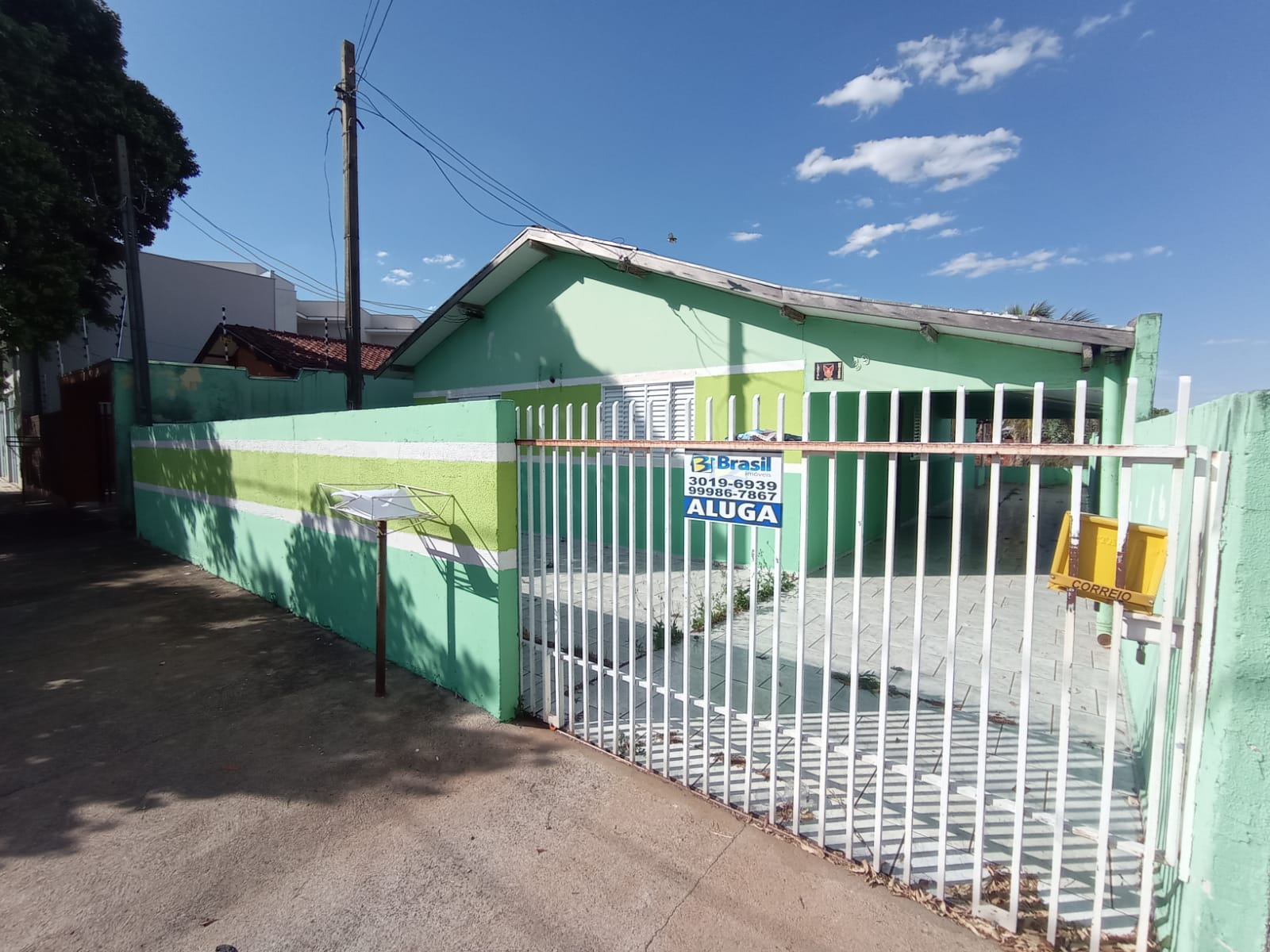 Aluga CasaPraça Duque de Caxias 39 Zona 6 (Em frente a feira)3 quartos sendo 1 suíteSala de StarW.C SocialCozinhaLavanderia DispensaÁrea no fundo com churrasqueiraGaragemR$1.000,00 FAZ 850,00